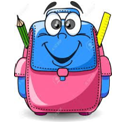 CARTUCHERA CON:1 lápiz negro.1 goma de borrar blanda (blanca).Lápices de colores, no marcadores.1 sacapuntas.1 regla de 20 cm (con números legibles, transparente y rígida).1 tijera.1 pegamento en barra.OTROS:Cuaderno ABC de 50 hojas rayadas, tapa dura, color verde y etiqueta. (Utilizaremos  4  aprox.).Cuaderno ABC de 50 hojas rayadas, tapa dura, color celeste y etiqueta. 1 folio Nº 3 con etiqueta para guardar el boletín.1 block de hojas de colores (tipo “El Nene”).1 block de hojas blancas (tipo “El Nene”).1 cartulina color claro.Una caja de pañuelos descartables de papel.(Los cuadernos, sin carátula con etiqueta escrita en imprenta mayúscula y protector plástico transparente)SE RECUERDA QUE TODO DEBE ESTAR ROTULADO CON APELLIDO Y GRADO EN IMPRENTA MAYÚSCULA.  PlásticaCarpeta Nº 5 CON GANCHOS1 repuesto de hojas canson blancas nº 5 (Ya anilladas a la carpeta)1 repuesto de hojas de color nº 5 (Ya anilladas a la carpeta)Papel de diario / revistas en color / papel glaceTODO CON NOMBRE Y APELLIDO EN LETRA IMPRENTA MAYUSCULA